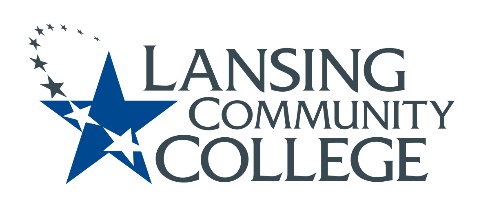 Curriculum Committee Report for the 
Academic SenateMeeting date: 2/1/2023The Curriculum Committee meets on the 1st and 3rd Wednesday of each academic calendar month.  The following items were discussed and reviewed at the Curriculum Committee Meeting of 02/01/2023. For those interested in examining the CC documents, they can be found in the folder for Academic Senate review.Proposed New Program(s) of Study: Conservation and Sustainability (AS)Proposed New Courses:  n/aProposed Course Revisions:n/aProposed Expedited Course Revisions:EDUC 220 – Introduction to EducationSPAN 106 – Spanish for Health Care (reactivation)Proposed Program of Study Discontinuations:n/aProposed Course Discontinuations:n/aOther business: CIMT Course Revisions APPROVED:ANTH 300ARTS 102CPSC 101ENGL 124ENGL 127ENGL 200GEOG 120HUMS 120INSU 105MGMT 202MGMT 203MGMT 237MUSC 199PHIL 101RELG 210RELG 230RELG 232 Next Curriculum Committee will meet on Wednesday, February 15, 2023, from 2:30-4:30 pm on WebEx. Respectfully submitted, 

Tamara McDiarmid
Curriculum Committee Chair  